Алфёрова Антонина ОлеговнаОСНОВНАЯ ИНФОРМАЦИЯ: ОБРАЗОВАНИЕ: ДОПОЛНИТЕЛЬНОЕ ОБРАЗОВАНИЕ: Дата рождения:11.09.2003 г. фото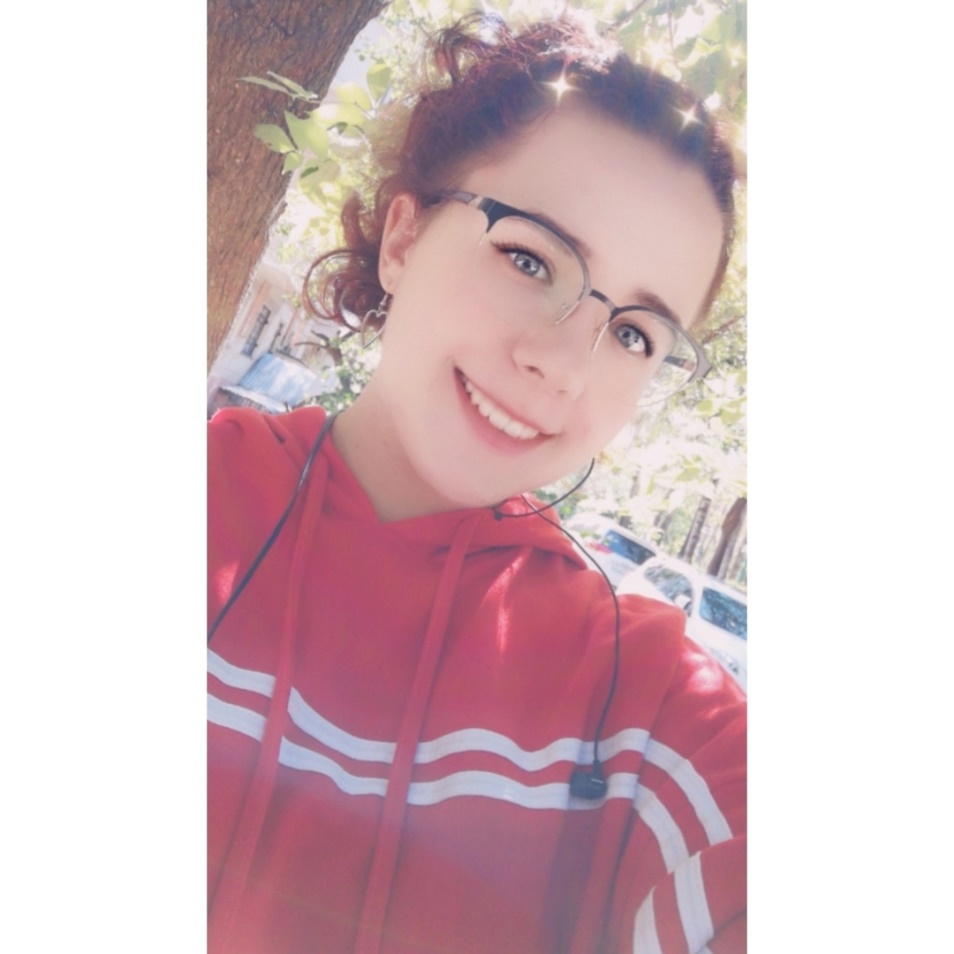 Семейное положение:Не замужем фотоМесто жительства:     г. Хабаровск ул. Даниловского 16 фотоТелефон:89625834744 фотоE-mail:   Alferova110903@mail.ru фотоЦЕЛЬ:Соискание должности менеджера фотоПериод 
обученияНазвание учебного учрежденияСпециальность/профессия2019-2022 гг.Краевое государственное автономное профессиональное образовательное учреждение "Хабаровский технологический колледж" Менеджер по туризмуНазвание пройденного курсаНазвание организации, проводившей курсыГод окончанияКурсы “Менеджер по туризму”Хабаровский Технологический Колледж г. ХабаровскОктябрь 2019 г.Курсы Волонтера «Абилимпикс»Хабаровский Технологический Колледж г. ХабаровскДекабрь 2020 г.Опыт работы,Практика:11.2020 – 12.2020 ООО «Дальинвест тур»прохождение практики в должности помощник менеджера по туризму;03.2021 – 04.2021  ООО «Мир путешествий»прохождение практики в должности помощник менеджера по туризму;11.2021 – 10.2021  ООО «Макс тревл» прохождение практики в должности помощник менеджера по туризму;03.2022 ООО «Макс тревл» прохождение практики в должности помощник менеджера по туризму.Данные о курсовых и дипломных работах:Курсовая работа «Разработка и продвижение культурно-познавательного тура по Хабаровскому краю».Курсовая работа «Создание и управление туристической фирмой».Дипломная Работа «Разработка и обоснование нового туристического продукта для привлечения туристов в Хабаровский край». Профессиональные навыки:- Владение ПК на уровне продвинутый пользователь;- Знание Microsoft office Word, Excel, PowerPoint, Access, Adobe Photoshop;- Знание Английского языка на уровне Intermediate (B1)- Создание турпродукта;- Оценка туристского рынка;- Выявление и анализированние качеств турпродукта;- Расчет стоимости турпродукта;- Оформление необходимых документов. Дополнительные навыки:- Быстрая обучаемость;- Умение решать конфликтные ситуации;- Навыки делового общения;- Умение работать в коллективе;- Клиентоориентированность. Личные качества:- Интеллигентность;- Трудолюбие;- Отзывчивость; - Добросовестность;- Ответственность;- Стрессоустойчивость;- Коммуникабельность;- Энергичная;- Открыта к новым знаниям, умею быстро и легко адаптироваться к ситуациям.На размещение в банке данных резюме выпускников на сайте колледжа моей персональной информации и фото СОГЛАСЕН(-НА) На размещение в банке данных резюме выпускников на сайте колледжа моей персональной информации и фото СОГЛАСЕН(-НА) 